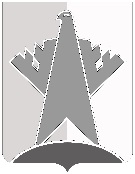 ПРЕДСЕДАТЕЛЬ ДУМЫ СУРГУТСКОГО РАЙОНАХанты-Мансийского автономного округа - ЮгрыПОСТАНОВЛЕНИЕ«28» апреля 2021 года		                                                                                            № 81        г. Сургут Внести в постановление председателя Думы Сургутского района от 22 апреля 2021 года № 77 «О созыве внеочередного тридцать шестого заседания Думы Сургутского района» следующее изменение:пункт 1 изложить в следующей редакции:«1. Провести 13 мая 2021 года внеочередное тридцать шестое заседание Думы Сургутского района шестого созыва в 1000 часов путём использования системы видео-конференц-связи.».Председатель Думы Сургутского района                                                                               А.П. СименякО внесении изменения в постановление председателя Думы Сургутского района от 22 апреля 2021 года № 77 «О созыве внеочередного тридцать шестого заседания Думы Сургутского района»